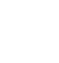 НОВООДЕСЬКА МІСЬКА РАДАМИКОЛАЇВСЬКОЇ ОБЛАСТІР І Ш Е Н Н ЯКеруючись Конституцією України, пунктом 34 частини 1 статті 26 Закону України «Про місцеве самоврядування в Україні», відповідно до витягів з Державного земельного кадастру про земельну ділянку, керуючись статтями 12, 40, 81, 116, 118, 120, 121, 122  Земельного Кодексу України, Законом України «Про землеустрій», Законом України «Про державну реєстрацію речових прав на нерухоме майно та їх обтяжень», статтею 24 Закону України "Про регулювання містобудівної діяльності", розглянувши заяву щодо передачі земельної ділянки у власність земельної ділянки громадянці України Колодяжній М.А., розташованої  по провулку Матросова, 1А міста Нова Одеса  та враховуючи рекомендації  постійної комісії міської ради з питань аграрно-промислового розвитку та екології, міська радаВИРІШИЛА:1. Передати у власність громадянці України Колодяжній Марині Анатоліївні (ІПН 2959606983) земельну ділянку, розташовану за адресою: місто Нова Одеса, провулок Матросова, 1А площею 0,1000 га - (02.01) для будівництва та обслуговування житлового будинку, господарських будівель та споруд (кадастровий номер 4824810100:04:098:0019).2. Громадянці України Колодяжній М.А. зареєструвати в відповідних органах право власності на земельну ділянку, згідно цільового призначення для будівництва і обслуговування житлового будинку, господарських будівель і споруд.3. Контроль за виконанням цього рішення покласти на постійну комісію міської ради з питань аграрно-промислового розвитку та екології.Міський голова  						Олександр ПОЛЯКОВВід 18.02.2022 р. № 45м. Нова Одеса         XІХ сесія восьмого скликанняПро передачу у власність земельної ділянки для будівництва та обслуговування житлового будинку, господарських будівель та споруд громадянці України Колодяжній М.А.